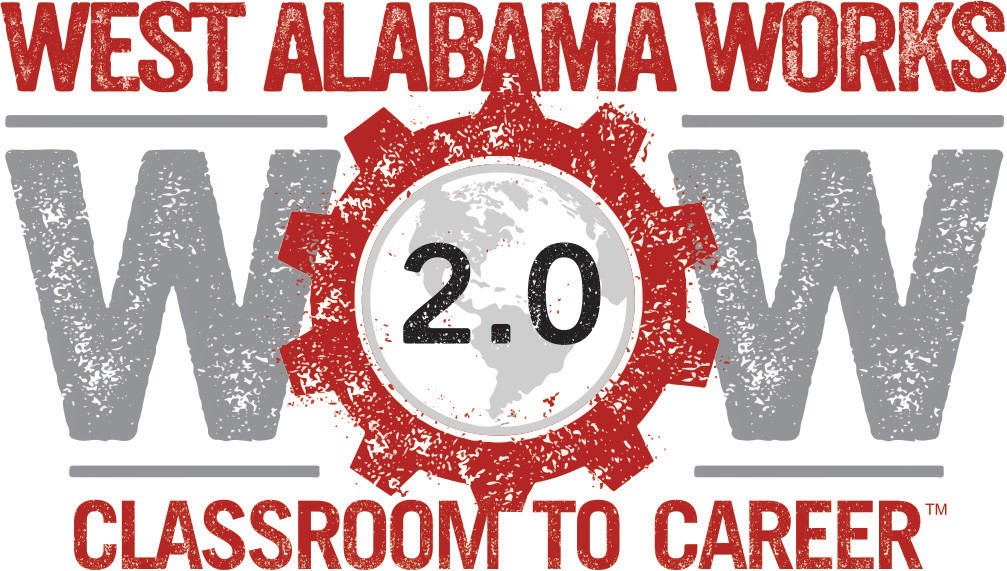 EVENT DETAILSTuesdayApril 16, 20192-7 p.m. Shelton State Martin CampusWHAT TO WEARBusiness CasualSlacks or skirt with a button-down shirt or blouse; tie and blazer optional; jeans, t-shirts, athletic wear, and immodest attire not recommendedWHAT TO SAY AND DOAPPROACH THE TABLE	INTRODUCE YOURSELF	ASK QUESTIONSMake eye contact with the representative.Greet the representative, and shake hands.30-45 second introductionWhat are you studying?What are your future plans?What qualifications can you offer the company?Be prepared to ask thoughtful questions.Do NOT ask, “What does your company do?”NEXT STEPSFind out about the company’s preferred application process.Ask for the representative’s business card in order to follow-up with a thank you letter/email.Take notes AFTER leaving the table. Record the representative’s name, important items you discussed, and next steps.Follow-up that evening or the following day with a thank you letter or email message.TIPS FOR SUCCESS       DO                                                      DO NOTResearch companies of interest before the event.Take a deep breath, and relax.Practice your introduction.Select and plan clothing options early.Bring a current résumé; visit Career Services for résumé help and editing.Talk or text on your phone around company representatives.Monopolize the representative’s time.Speak negatively of another company, representative, peer, or yourself.Wear a large backpack or heavy coat while browsing.